๑.ภาพแสดงเจตจำนงการบริหารงานที่โปร่งใสของคณะกรรมการบริหารโรงพยาบาลบางปะกง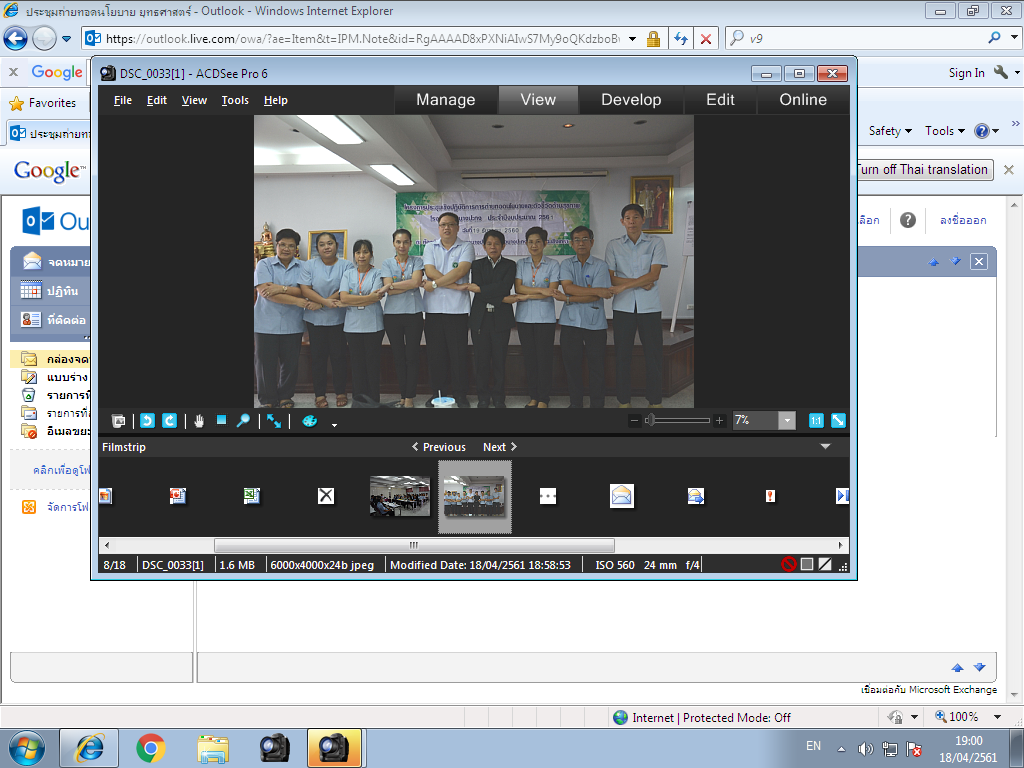 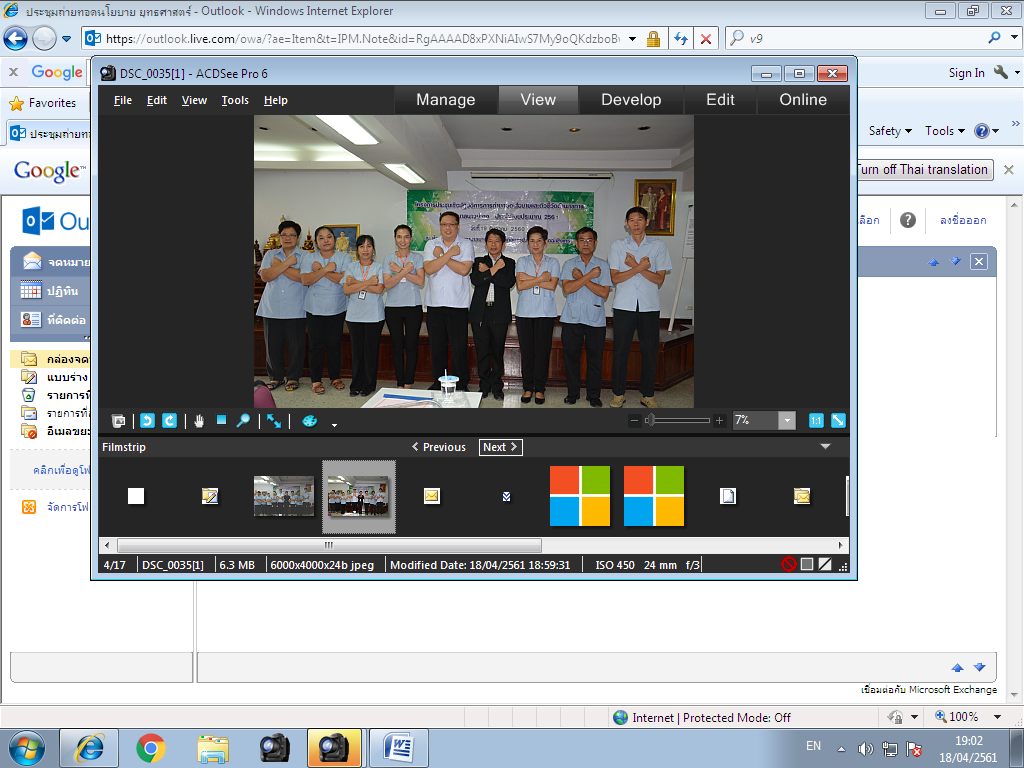 ๒. ภาพประชุมชี้แจงนโยบายเพื่อการบริหารงานที่โปร่งใส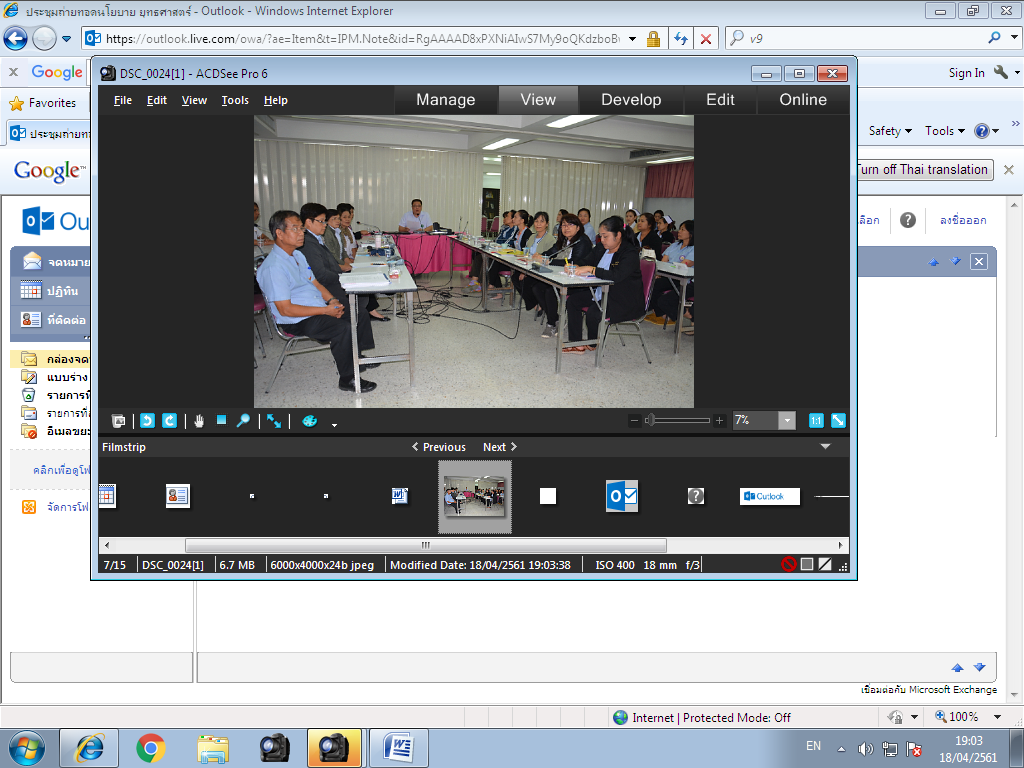 